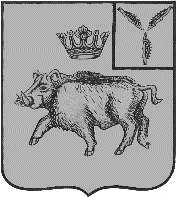 СОБРАНИЕ ДЕПУТАТОВБАЛТАЙСКОГО МУНИЦИПАЛЬНОГО РАЙОНАСАРАТОВСКОЙ ОБЛАСТИПятьдесят третье заседание Собрания депутатовпятого созываРЕШЕНИЕот  30.01.2019 № 349           с.БалтайО внесении изменений в решение Собрания депутатов Балтайского муниципального района от 29.10.2012 № 200 «Об утверждении Положения об оплате труда работников муниципальных бюджетных учреждений образования Балтайского муниципального района Саратовской области»В соответствии с постановлением Правительства Саратовской области от 24 декабря 2018 года № 715-П «О внесении изменений в постановление Правительства Саратовской области от 29 декабря 2017 года № 728-П «О мерах по повышению оплаты труда отдельных категорий работников областных государственных учреждений», руководствуясь Уставом Балтайского муниципального района Саратовской области, Собрание депутатов Балтайского муниципального района РЕШИЛО:   1. Внести в решение Собрания депутатов Балтайского муниципального района от 29.10.2012 № 200 «Об утверждении Положения об оплате труда работников муниципальных бюджетных учреждений образования Балтайского муниципального района Саратовской области» (с изменениями от 26.12.2012 № 219, от 21.10.2013 № 293, от 30.12.2013 № 324, от 19.05.2014 № 361, от 26.08.2014 № 376, от 27.10.2014 № 383, от 26.08.2015 № 443, от 31.08.2016 № 95, от 12.03.2018 № 234, от 23.04.2018 № 242) следующие изменения:1.1. В приложении к решению:1) пункт 4.1 раздела 4 изложить в следующей редакции:«4.1.Работникам учреждений образования осуществляются следующие виды выплат стимулирующего характера:- выплаты за интенсивность и высокие результаты работы;- выплаты за качество выполняемых работ;- выплаты за выслугу лет;- премиальные выплаты по итогам работы;- единовременные выплаты педагогическим работникам дошкольных образовательных учреждений для доведения среднемесячной зарплаты работников в сфере общего образования Саратовской области за текущий год;- стимулирующие выплаты педагогическим работникам учреждений дополнительного образования с целью доведения среднемесячной зарплаты педагогических работников учреждений дополнительного образования до целевого показателя по средней заработной плате;- стимулирующие выплаты в размере 0,2% повышения оплаты труда работников, на которых не распространяется действие Указа Президента Российской Федерации от 7 мая 2012 года № 597 «О мероприятиях по реализации государственной социальной политики.». 2) а приложении № 1 к Положению об оплате труда работников муниципальных бюджетных образовательных учреждений Балтайского муниципального района Саратовской области таблицы № 1, 2, 6, 7, 8, 9, 10 изложить в новой редакции согласно приложениям № 1-7 к настоящему решению.2. Настоящее решение вступает в силу со дня его обнародования и распространяется на правоотношения, возникшие с 1 января 2019 года.3. Контроль за исполнением настоящего решения возложить на постоянную комиссию Собрания депутатов Балтайского муниципального района по бюджетно-финансовой политике и налогам.Председатель Собрания депутатовБалтайского муниципального района                                            Н.В.Меркер   Глава Балтайскогомуниципального района                                                                  А.А.Грунов          Приложение № 1                            к  решению Собрания депутатов Балтайского муниципального районаот 30.01.2019 № 349Таблица 1Должностные окладыруководителей муниципальных бюджетных учреждений дополнительного образования Административно-хозяйственные функции в образовательных учреждениях III и IV групп по оплате труда руководителей могут быть поручены одному из штатных работников с его письменного согласия с установлением надбавки за руководство подразделением.Примечание:1. Для руководителя учреждения образования, вновь принятого на работу в учреждение образования после 31 декабря 2010 года или у которого в период после 31 декабря 2010 года закончился срок действия квалификационной категории, применяется должностной оклад, установленный для руководителя учреждения образования, руководителя структурного подразделения, имеющего высшую квалификационную категорию.Приложение № 2                            к  решению Собрания депутатов Балтайского муниципального районаот 30.01.2019 № 349Таблица 2 Должностные окладыруководителей муниципальных бюджетных дошкольных образовательных учреждений Административно-хозяйственные функции в образовательных учреждениях III и IV групп по оплате труда руководителей могут быть поручены одному из штатных работников с его письменного согласия с установлением надбавки за руководство подразделением.Примечание:1. Для руководителя учреждения образования, вновь принятого на работу в учреждение образования после 31 декабря 2010 года или у которого в период после 31 декабря 2010 года закончился срок действия квалификационной категории, применяется должностной оклад, установленный для руководителя учреждения образования, руководителя структурного подразделения, имеющего высшую квалификационную категорию. Приложение № 3                            к  решению Собрания депутатов Балтайского муниципального районаот 30.01.2019 № 349Таблица 6Должностные оклады библиотечных работников муниципальных бюджетных общеобразовательных учреждений образованияПриложение № 4                            к  решению Собрания депутатов Балтайского муниципального районаот 30.01.2019 № 349Таблица 7Должностные окладыработников учебно-вспомогательного персонала муниципальныхбюджетных дошкольных образовательных учреждений и структурных подразделенийПримечание: лицам, не имеющим профессионального образования, оплата труда производится ниже установленного оклада по должности:младший воспитатель – на 9,0 процентов.Приложение № 5                            к  решению Собрания депутатов Балтайского муниципального районаот 30.01.2019 № 349Таблица 8Должностные окладыСпециалистов и служащих в муниципальных бюджетныхПриложение № 6                            к  решению Собрания депутатов Балтайского муниципального районаот 30.01.2019 № 349Таблица 9Окладыпо профессиям рабочих в муниципальных бюджетных образовательных учреждениях всех типов и видовПриложение № 7                            к  решению Собрания депутатов Балтайского муниципального районаот 30.01.2019 № 349Таблица 10Окладыпо профессиям высококвалифицированных рабочих в муниципальных бюджетных образовательных учреждениях, постоянно занятых на важных и ответственных работахОклады устанавливаются водителям:автобуса или специальных автомобилей, имеющих 1 класс, оборудованных специальными техническими средствами;занятым перевозкой обучающихся (воспитанников);при работе на оперативных автомобилях.Примечание:1. К высококвалифицированным рабочим относятся рабочие, имеющие высший разряд согласно Единому тарифно-квалификационному справочнику и выполняющие работы, предусмотренные этим разрядом, или высшей сложности.Оклады устанавливаются:высококвалифицированным рабочим, постоянно занятым на важных и ответственных работах, к качеству исполнения которых предъявляются специальные требования;рабочим, не предусмотренным настоящим перечнем, при условии выполнения ими качественно и в полном объеме работ по трем и более профессиям, если по одной из них они имеют разряд не ниже 6-го.№п/пНаименование должностиДолжностной оклад (рублей)Должностной оклад (рублей)Должностной оклад (рублей)Должностной оклад (рублей)№п/пНаименование должностиГруппа по оплате трударуководителейГруппа по оплате трударуководителейГруппа по оплате трударуководителейГруппа по оплате трударуководителей№п/пНаименование должностиIIIIIIIV1.Директор: 12385117771134510795№п/пНаименование должностиДолжностной оклад (рублей)Должностной оклад (рублей)Должностной оклад (рублей)Должностной оклад (рублей)№п/пНаименование должностиГруппа по оплате трударуководителейГруппа по оплате трударуководителейГруппа по оплате трударуководителейГруппа по оплате трударуководителей№п/пНаименование должностиIIIIIIIV1.Заведующий13620129551247711870№п/пНаименование должности по типам учреждений образованияДолжностной оклад (рублей)Должностной оклад (рублей)Должностной оклад (рублей)Должностной оклад (рублей)№п/пНаименование должности по типам учреждений образованияведущийIкатегорияII категориябез категории1.Библиотекарь в учреждениях образования6429609555565030№п/пНаименование должностиДолжностной оклад (рублей)1.Младший воспитатель7477№п/пНаименование должностиДолжностной оклад (рублей)Должностной оклад (рублей)№п/пНаименование должностив дошкольных образовательных  учреждениях и структурных подразделенияхв иных учреждениях образования1. Специалисты1. Специалисты1. Специалисты1. Специалисты1.Ведущий: инженер всех специальностей и наименований, юрисконсульт955964292.I категории: программист955964293.I категории: инженер всех специальностей и наименований, юрисконсульт865258184.II категории: программист865258185.II категории: инженер всех специальностей и наименований, юрисконсульт826255566.Старший техник всех специальностей I категории826255567.Без категории: программист788253018.Без категории: документовед, инженер всех специальностей и наименований, юрисконсульт, специалист (по кадрам, гражданской обороне)747750309.Техник всех специальностей IIкатегории7174482410.Техник всех специальностей без квалификационной категории686146142. Технические исполнители2. Технические исполнители2. Технические исполнители2. Технические исполнители1.Лаборант, машинистка I категории686146142.Делопроизводитель, машинистка II категории; секретарь - машинистка67094512№п/пНаименование должностиТарифный разряд согласно ЕТКСДолжностной оклад (рублей)Должностной оклад (рублей)№п/пНаименование должностиТарифный разряд согласно ЕТКСв дошкольных образователь-ных  учреждениях и структурных подразделенияхв иных учреж-дениях образо-вания1.Гардеробщик1044372.Дворник1659744373.Сторож1659744374.Оператор котельной1659744375.Уборщик служебных помещений1044376.Рабочий по комплексному обслуживанию и ремонту зданий2662444587.Машинист по стирке и ремонту спецодежды2662444588.Кастелянша2662444589.Кухонный рабочий26624445810.Повар36709451211.Электрик36709451212.Сантехник36709451213.Водитель36709451214.Заведующий хозяйством46861461415.Лаборант46861461416.Техник46861461417.Повар46861461418.Водитель468614614№п/пНаименование профессииОклад (рублей) в учреждениях образования1.Водитель автомобиля <*>60952.Оператор котельной58183.Повар, выполняющий обязанности заведующего производством(шеф-повара), при отсутствии в штате учреждения такой деятельности60954.Рабочий по комплексному обслуживанию и ремонту зданий58185.Слесарь-ремонтник58186.Слесарь-сантехник5818